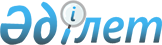 Тасқала аудандық мәслихатының 2016 жылғы 23 желтоқсандағы № 9-1 "2017-2019 жылдарға арналған аудандық бюджет туралы" шешіміне өзгерістер енгізу туралы
					
			Күшін жойған
			
			
		
					Батыс Қазақстан облысы Тасқала аудандық мәслихатының 2017 жылғы 10 қазандағы № 16-1 шешімі. Батыс Қазақстан облысының Әділет департаментінде 2017 жылғы 26 қазанда № 4931 болып тіркелді. Күші жойылды - Батыс Қазақстан облысы Тасқала аудандық мәслихатының 2018 жылғы 12 ақпандағы № 21-6 шешімімен
      Ескерту. Күші жойылды - Батыс Қазақстан облысы Тасқала аудандық мәслихатының 12.02.2018 № 21-6 шешімімен (алғашқы ресми жарияланған күнінен бастап қолданысқа енгізіледі).
      Қазақстан Республикасының 2008 жылғы 4 желтоқсандағы Бюджет кодексіне, Қазақстан Республикасының 2001 жылғы 23 қаңтардағы "Қазақстан Республикасындағы жергілікті мемлекеттік басқару және өзін-өзі басқару туралы" Заңына сәйкес, Тасқала аудандық мәслихаты ШЕШІМ ҚАБЫЛДАДЫ:
      1. Тасқала аудандық мәслихатының 2016 жылғы 23 желтоқсандағы №9-1 "2017-2019 жылдарға арналған аудандық бюджет туралы" шешіміне (Нормативтік құқықтық актілерді мемлекеттік тіркеу тізілімінде №4651 тіркелген, 2017 жылғы 20 қаңтардағы "Екпін" газетінде жарияланған) мынадай өзгерістер енгізілсін:
      1-тармақта:
      1) тармақшада:
      бірінші абзац мынадай редакцияда жазылсын:
      "1) кірістер – 4 040 187 мың теңге:";
      бесінші абзац мынадай редакцияда жазылсын:
      "трансферттер түсімі – 3 532 202 мың теңге;";
      2) тармақша мынадай редакцияда жазылсын:
      "2) шығындар – 4 149 482 мың теңге;";
      6-тармақта:
      1) тармақшада:
      бірінші абзац мынадай редакцияда жазылсын:
      "1) республикалық бюджеттен нысаналы трансферттер мен бюджеттік кредит – 533 543 мың теңге, соның ішінде:";
      екінші абзац мынадай редакцияда жазылсын:
      "мүгедектерді міндетті гигиеналық құралдармен қамтамасыз ету нормаларын ұлғайтуға – 6 895 мың теңге;";
      жетінші абзац мынадай редакцияда жазылсын:
      "оқу кезеңінде негізгі қызметкерді алмастырғаны үшін мұғалімдерге қосымша ақы төлеуге – 3 836 мың теңге;";
      он бірінші абзац мынадай редакцияда жазылсын:
      "Батыс Қазақстан облысы Тасқала ауданы 2-Шежін ауылының су құбырын реконструкциялауға – 136 404 мың теңге;";
      2) тармақша мынадай редакцияда жазылсын:
      "2) облыстық бюджеттен нысаналы трансферттер – 754 839 мың теңге, соның ішінде:
      Батыс Қазақстан облысы Тасқала ауданы Тасқала ауылындағы "Шұғыла" емдеу-сауықтыру лагерінің ғимаратын күрделі жөндеуге – 10 017 мың теңге;
      "Үштілді білім беруді дамыту" Жол картасын іске асыру мақсатында тілдік курстарда мұғалімдердің біліктілігін арттыруға – 16 905 мың теңге;
      мектепке дейінгі ұйымдарға жаңа оқу бағдарламаларының енуімен мектеп алды даярлыққа, 1, 2, 5, 7 сыныптарға жаңа оқулықтар шығуына байланысты, оқулықтар сатып алуға – 63 066 мың теңге;
      Батыс Қазақстан облысы Тасқала ауданы Тасқала ауылы көшелерінің жолдарын күрделі жөндеуге – 245 496 мың теңге;
      Батыс Қазақстан облысы Тасқала ауданы Тасқала ауылы Жақсығұлов көшесі бойындағы жол учаскесін күрделі жөндеуге – 55 418 мың теңге;
      Батыс Қазақстан облысы Тасқала ауданы Тасқала ауылы Шамов көшесі бойындағы жол учаскесін күрделі жөндеуге – 59 617 мың теңге;
      жалпы орта білім беру мектептерінің оқу үрдісіне "Робототехника" элективті курсын енгізу және робототехника жиынтығына қосымша элементтер алуға – 7 378 мың теңге;
      шағын мектептерге мультимедиялық құрал-жабдық және жиынтыққа қосымша элементтер алуға – 1 209 мың теңге;
      оқушыларды сапалы ауыз сумен қамтамасыз етуге (диспенсерлер, бөтелкедегі су алуға, фонтандар қондыруға) – 2 178 мың теңге;
      "Е-Халық" жүйесін енгізуге – 3 780 мың теңге;
      "мобильді орталықтардағы оқуды қосқанда еңбек нарығында сұранысқа ие кәсіптер мен дағдылар бойынша жұмысшы кадрларды қысқа мерзімді кәсіптік оқытуға (Нәтижелі жұмыспен қамту бағдарламасы бойынша) – 17 694 мың теңге;
      кәсіптік оқытуға жіберілгендердің оқуын аяқтауға – 1 889 мың теңге;
      Батыс Қазақстан облысы Тасқала ауданы Тасқала ауылының Мәметова көшесінің жол учаскесін күрделі жөндеуге – 178 614 мың теңге;
      Батыс Қазақстан облысы Тасқала ауданы Мерей ауылының су құбырын реконструкциялауға – 51 087 мың теңге;
      жастарды жұмыспен қамту үшін жастар практикасын ұйымдастыруға – 1 988 мың теңге;
      мүгедектерге қызмет көрсетуге бағдарланған ұйымдар орналасқан жерлерде жол белгілері мен сілтегіштерін орнатуға – 38 мың теңге;
      Батыс Қазақстан облысы Тасқала ауданы 2-Шежін ауылының су құбырын реконструкциялауға – 28 465 мың теңге;
      "Батыс Қазақстан облысы Тасқала ауданы Тасқала ауылының солтүстік бөлігінің жолдарын күрделі жөндеуге" мемлекеттік сараптамасымен жобалық-сметалық құжаттама әзірлеуге – 10 000 мың теңге.";
      аталған шешімнің 1-қосымшасы осы шешімнің қосымшасына сәйкес жаңа редакцияда жазылсын.
      2. Тасқала аудандық мәслихаты аппаратының басшысы (Т. Ержігітова) осы шешімнің әділет органдарында мемлекеттік тіркелуін, Қазақстан Республикасы нормативтік құқықтық актілерінің эталондық бақылау банкінде оның ресми жариялануын қамтамасыз етсін.
      3. Осы шешім 2017 жылдың 1 қаңтарынан бастап қолданысқа енгізіледі. 2017 жылға арналған аудандық бюджет
      (мың теңге)
					© 2012. Қазақстан Республикасы Әділет министрлігінің «Қазақстан Республикасының Заңнама және құқықтық ақпарат институты» ШЖҚ РМК
				
      Сессия төрағасы

А. Қодаров

      Аудандық мәслихат хатшысы

С. Рахимов
Аудандық мәслихаттың
2017 жылғы 10 қазандағы
№16-1 шешіміне
қосымшаАудандық мәслихаттың
2016 жылғы 23 желтоқсандағы
№9-1 шешіміне
1-қосымша
Санаты
Санаты
Санаты
Санаты
Санаты
Сомасы
Сыныбы
Сыныбы
Сыныбы
Сыныбы
Сомасы
Ішкі сыныбы
Ішкі сыныбы
Ішкі сыныбы
Сомасы
Ерекшелігі
Ерекшелігі
Сомасы
Атауы
Сомасы
1
2
3
4
5
6
1) Кірістер
 4 040 187
1
Салықтық түсімдер
502 985
01
Табыс салығы
147 213
2
Жеке табыс салығы
147 213
03
Әлеуметтiк салық
122 487
1
Әлеуметтік салық
122 487
04
Меншiкке салынатын салықтар
223 085
1
Мүлiкке салынатын салықтар
202 185
3
Жер салығы
1 500
4
Көлiк құралдарына салынатын салық
16 100
5
Бірыңғай жер салығы
3 300
05
Тауарларға, жұмыстарға және қызметтерге салынатын ішкі салықтар
8 400
2
Акциздер
1 200
3
Табиғи және басқа да ресурстарды пайдаланғаны үшiн түсетiн түсiмдер
1 300
4
Кәсiпкерлiк және кәсiби қызметтi жүргiзгенi үшiн алынатын алымдар
5 900
08
Заңдық маңызы бар әрекеттерді жасағаны және (немесе) оған уәкілеттігі бар мемлекеттік органдар немесе лауазымды адамдар құжаттар бергені үшін алынатын міндетті төлемдер
1 800
1
Мемлекеттік баж
1 800
2
Салықтық емес түсiмдер
2 000
01
Мемлекеттік меншіктен түсетін кірістер
1 000
5
Мемлекет меншігіндегі мүлікті жалға беруден түсетін кірістер
1 000
06
Басқа да салықтық емес түсiмдер
1 000
1
Басқа да салықтық емес түсiмдер
1 000
3
Негізгі капиталды сатудан түсетін түсімдер
3 000
03
Жердi және материалдық емес активтердi сату
3 000
1
Жерді сату
3 000
4
Трансферттердің түсімдері
3 532 202
02
Мемлекеттiк басқарудың жоғары тұрған органдарынан түсетiн трансферттер
3 532 202
2
Облыстық бюджеттен түсетiн трансферттер
3 532 202
Функционалдық топ
Функционалдық топ
Функционалдық топ
Функционалдық топ
Функционалдық топ
Сомасы
Кіші функция
Кіші функция
Кіші функция
Кіші функция
Сомасы
Бюджеттік бағдарламалардың әкімшісі
Бюджеттік бағдарламалардың әкімшісі
Бюджеттік бағдарламалардың әкімшісі
Сомасы
Бағдарлама
Бағдарлама
Сомасы
Атауы
Сомасы
1
2
3
4
5
6
2) Шығындар
 4 149 482
01
Жалпы сипаттағы мемлекеттік қызметтер
282 585
1
Мемлекеттiк басқарудың жалпы функцияларын орындайтын өкілді, атқарушы және басқа органдар
219 951
112
Аудан (облыстық маңызы бар қала) мәслихатының аппараты
17 243
001
Аудан (облыстық маңызы бар қала) мәслихатының қызметін қамтамасыз ету жөніндегі қызметтер
17 093
003
Мемлекеттік органның күрделі шығыстары
150
122
Аудан (облыстық маңызы бар қала) әкімінің аппараты
60 747
001
Аудан (облыстық маңызы бар қала) әкімінің қызметін қамтамасыз ету жөніндегі қызметтер
60 747
003
Мемлекеттік органның күрделі шығыстары
0
123
Қаладағы аудан, аудандық маңызы бар қала, кент, ауыл, ауылдық округ әкімінің аппараты
141 961
001
Қаладағы аудан, аудандық маңызы бар қаланың, кент, ауыл, ауылдық округ әкімінің қызметін қамтамасыз ету жөніндегі қызметтер
141 086
022
Мемлекеттік органның күрделі шығыстары
875
2
Қаржылық қызмет
499
459
Ауданның (облыстық маңызы бар қаланың) экономика және қаржы бөлімі
499
003
Салық салу мақсатында мүлікті бағалауды жүргізу
0
010
Жекешелендіру, коммуналдық меншікті басқару, жекешелендіруден кейінгі қызмет және осыған байланысты дауларды реттеу
499
9
Жалпы сипаттағы өзге де мемлекеттiк қызметтер
62 135
458
Ауданның (облыстық маңызы бар қаланың) тұрғын үй-коммуналдық шаруашылығы, жолаушылар көлігі және автомобиль жолдары бөлімі
20 304
001
Жергілікті деңгейде тұрғын үй-коммуналдық шаруашылығы, жолаушылар көлігі және автомобиль жолдары саласындағы мемлекеттік саясатты іске асыру жөніндегі қызметтер
20 304
459
Ауданның (облыстық маңызы бар қаланың) экономика және қаржы бөлімі
38 252
001
Ауданның (облыстық маңызы бар қаланың) экономикалық саясатын қалыптастыру мен дамыту, мемлекеттік жоспарлау, бюджеттік атқару және коммуналдық меншігін басқару саласындағы мемлекеттік саясатты іске асыру жөніндегі қызметтер
27 846
015
Мемлекеттік органның күрделі шығыстары
10 406
466
Ауданның (облыстық маңызы бар қаланың) сәулет, қала құрылысы және құрылыс бөлімі
3 579
040
Мемлекеттік органдардың объектілерін дамыту
3 579
02
Қорғаныс
17 573
1
Әскери мұқтаждар
2 073
122
Аудан (облыстық маңызы бар қала) әкімінің аппараты
2 073
005
Жалпыға бірдей әскери міндетті атқару шеңберіндегі іс-шаралар
2 073
2
Төтенше жағдайлар жөніндегі жұмыстарды ұйымдастыру
15 500
122
Аудан (облыстық маңызы бар қала) әкімінің аппараты
15 500
006
Аудан (облыстық маңызы бар қала) ауқымындағы төтенше жағдайлардың алдын алу және оларды жою
13 500
007
Аудандық (қалалық) ауқымдағы дала өрттерінің, сондай-ақ мемлекеттік өртке қарсы қызмет органдары құрылмаған елді мекендерде өрттердің алдын алу және оларды сөндіру жөніндегі іс-шаралар
2 000
03
Қоғамдық тәртіп, қауіпсіздік, құқықтық, сот, қылмыстық-атқару қызметі
557
9
Қоғамдық тәртіп және қауіпсіздік саласындағы басқа да қызметтер
557
458
Ауданның (облыстық маңызы бар қаланың) тұрғын үй-коммуналдық шаруашылығы, жолаушылар көлігі және автомобиль жолдары бөлімі
557
021
Елді мекендерде жол қозғалысы қауіпсіздігін қамтамасыз ету
557
04
Білім беру
1 838 090
1
Мектепке дейінгі тәрбие және оқыту
142 796
464
Ауданның (облыстық маңызы бар қаланың) білім бөлімі
138 493
009
Мектепке дейінгі тәрбие мен оқыту ұйымдарының қызметін қамтамасыз ету
129 203
040
Мектепке дейінгі білім беру ұйымдарында мемлекеттік білім беру тапсырысын іске асыруға
9 290
466
Ауданның (облыстық маңызы бар қаланың) сәулет, қала құрылысы және құрылыс бөлімі
4 303
037
Мектепке дейiнгi тәрбие және оқыту объектілерін салу және реконструкциялау
4 303
2
Бастауыш, негізгі орта және жалпы орта білім беру
1 556 300
457
Ауданның (облыстық маңызы бар қаланың) мәдениет, тілдерді дамыту, дене шынықтыру және спорт бөлімі
53 665
017
Балалар мен жасөспірімдерге спорт бойынша қосымша білім беру
53 665
464
Ауданның (облыстық маңызы бар қаланың) білім бөлімі
1 502 635
003
Жалпы білім беру
1 419 752
006
Балаларға қосымша білім беру
82 883
9
Білім беру саласындағы өзге де қызметтер
138 994
464
Ауданның (облыстық маңызы бар қаланың) білім бөлімі
138 994
001
Жергілікті деңгейде білім беру саласындағы мемлекеттік саясатты іске асыру жөніндегі қызметтер
8 471
005
Ауданның (облыстық маңызы бар қаланың) мемлекеттік білім беру мекемелер үшін оқулықтар мен оқу-әдiстемелiк кешендерді сатып алу және жеткізу
73 532
007
Аудандық (қалалық) ауқымдағы мектеп олимпиадаларын және мектептен тыс іс-шараларды өткізу
170
015
Жетім баланы (жетім балаларды) және ата-аналарының қамқорынсыз қалған баланы (балаларды) күтіп-ұстауға қамқоршыларға (қорғаншыларға) ай сайынға ақшалай қаражат төлемі
2 533
067
Ведомстволық бағыныстағы мемлекеттік мекемелерінің және ұйымдарының күрделі шығыстары
54 288
05
Денсаулық сақтау
379
9
Денсаулық сақтау саласындағы өзге де қызметтер
379
123
Қаладағы аудан, аудандық маңызы бар қала, кент, ауыл, ауылдық округ әкімінің аппараты
379
002
Шұғыл жағдайларда сырқаты ауыр адамдарды дәрігерлік көмек көрсететін ең жақын денсаулық сақтау ұйымына дейін жеткізуді ұйымдастыру
379
06
Әлеуметтiк көмек және әлеуметтiк қамсыздандыру
209 996
1
Әлеуметтiк қамсыздандыру
32 980
451
Ауданның (облыстық маңызы бар қаланың) жұмыспен қамту және әлеуметтік бағдарламалар бөлімі
27 604
005
Мемлекеттік атаулы әлеуметтік көмек
2 928
016
18 жасқа дейінгі балаларға мемлекеттік жәрдемақылар
15 136
025
"Өрлеу" жобасы бойынша келісілген қаржылай көмекті енгізу
9 540
464
Ауданның (облыстық маңызы бар қаланың) білім бөлімі
5 376
030
Патронат тәрбиешілерге берілген баланы (балаларды) асырап бағу
5 376
2
Әлеуметтiк көмек
152 394
451
Ауданның (облыстық маңызы бар қаланың) жұмыспен қамту және әлеуметтік бағдарламалар бөлімі
152 394
002
Жұмыспен қамту бағдарламасы
67 443
006
Тұрғын үйге көмек көрсету
1 076
007
Жергілікті өкілетті органдардың шешімі бойынша мұқтаж азаматтардың жекелеген топтарына әлеуметтік көмек
10 842
010
Үйден тәрбиеленіп оқытылатын мүгедек балаларды материалдық қамтамасыз ету
649
014
Мұқтаж азаматтарға үйде әлеуметтік көмек көрсету
38 783
017
Мүгедектерді оңалту жеке бағдарламасына сәйкес, мұқтаж мүгедектерді міндетті гигиеналық құралдармен және ымдау тілі мамандарының қызмет көрсетуін, жеке көмекшілермен қамтамасыз ету
14 105
023
Жұмыспен қамту орталықтарының қызметін қамтамасыз ету
19 496
9
Әлеуметтiк көмек және әлеуметтік қамтамасыз ету салаларындағы өзге де қызметтер
24 622
451
Ауданның (облыстық маңызы бар қаланың) жұмыспен қамту және әлеуметтік бағдарламалар бөлімі
24 546
001
Жергілікті деңгейде халық үшін әлеуметтік бағдарламаларды жұмыспен қамтуды қамтамасыз етуді іске асыру саласындағы мемлекеттік саясатты іске асыру жөніндегі қызметтер
23 951
011
Жәрдемақыларды және басқа да әлеуметтік төлемдерді есептеу, төлеу мен жеткізу бойынша қызметтерге ақы төлеу
595
458
Ауданның (облыстық маңызы бар қаланың) тұрғын үй-коммуналдық шаруашылығы, жолаушылар көлігі және автомобиль жолдары бөлімі
76
050
Қазақстан Республикасында мүгедектердің құқықтарын қамтамасыз ету және өмір сүру сапасын жақсарту жөніндегі 2012 - 2018 жылдарға арналған іс-шаралар жоспарын іске асыру
76
07
Тұрғын үй-коммуналдық шаруашылық
593 461
1
Тұрғын үй шаруашылығы
13 784
123
Қаладағы аудан, аудандық маңызы бар қала, кент, ауыл, ауылдық округ әкімінің аппараты
5 250
007
Аудандық маңызы бар қаланың, кенттің, ауылдың, ауылдық округтің мемлекеттік тұрғын үй қорының сақталуын ұйымдастыру
5 250
458
Ауданның (облыстық маңызы бар қаланың) тұрғын үй-коммуналдық шаруашылығы, жолаушылар көлігі және автомобиль жолдары бөлімі
800
003
Мемлекеттік тұрғын үй қорының сақталуын ұйымдастыру
0
004
Азаматтардың жекелеген санаттарын тұрғын үймен қамтамасыз ету
800
466
Ауданның (облыстық маңызы бар қаланың) сәулет, қала құрылысы және құрылыс бөлімі
7 734
003
Коммуналдық тұрғын үй қорының тұрғын үйін жобалау және (немесе) салу, реконструкциялау
7 734
2
Коммуналдық шаруашылық
521 248
123
Қаладағы аудан, аудандық маңызы бар қала, кент, ауыл, ауылдық округ әкімінің аппараты
9 980
014
Елді мекендерді сумен жабдықтауды ұйымдастыру
9 980
458
Ауданның (облыстық маңызы бар қаланың) тұрғын үй-коммуналдық шаруашылығы, жолаушылар көлігі және автомобиль жолдары бөлімі
3 084
012
Сумен жабдықтау және су бұру жүйесінің жұмыс істеуі
3 084
466
Ауданның (облыстық маңызы бар қаланың) сәулет, қала құрылысы және құрылыс бөлімі
508 184
005
Коммуналдық шаруашылығын дамыту
0
058
Елді мекендердегі сумен жабдықтау және су бұру жүйелерін дамыту
508 184
3
Елді-мекендерді көркейту
58 429
123
Қаладағы аудан, аудандық маңызы бар қала, кент, ауыл, ауылдық округ әкімінің аппараты
57 887
008
Елді мекендердегі көшелерді жарықтандыру
17 908
009
Елді мекендердің санитариясын қамтамасыз ету
189
011
Елді мекендерді абаттандыру мен көгалдандыру
39 790
458
Ауданның (облыстық маңызы бар қаланың) тұрғын үй-коммуналдық шаруашылығы, жолаушылар көлігі және автомобиль жолдары бөлімі
542
016
Елдi мекендердiң санитариясын қамтамасыз ету
542
08
Мәдениет, спорт, туризм және ақпараттық кеңістiк
354 018
1
Мәдениет саласындағы қызмет
183 595
457
Ауданның (облыстық маңызы бар қаланың) мәдениет, тілдерді дамыту, дене шынықтыру және спорт бөлімі
183 595
003
Мәдени-демалыс жұмысын қолдау
183 595
2
Спорт
10 812
457
Ауданның (облыстық маңызы бар қаланың) мәдениет, тілдерді дамыту, дене шынықтыру және спорт бөлімі
7 236
009
Аудандық (облыстық маңызы бар қалалық) деңгейде спорттық жарыстар өткiзу
2 890
010
Әртүрлi спорт түрлерi бойынша аудан (облыстық маңызы бар қала) құрама командаларының мүшелерiн дайындау және олардың облыстық спорт жарыстарына қатысуы
4 346
466
Ауданның (облыстық маңызы бар қаланың) сәулет, қала құрылысы және құрылыс бөлімі
3 576
008
Cпорт объектілерін дамыту
3 576
3
Ақпараттық кеңiстiк
94 370
456
Ауданның (облыстық маңызы бар қаланың) ішкі саясат бөлімі
9 341
002
Мемлекеттік ақпараттық саясат жүргізу жөніндегі қызметтер
9 341
457
Ауданның (облыстық маңызы бар қаланың) мәдениет, тілдерді дамыту, дене шынықтыру және спорт бөлімі
85 029
006
Аудандық (қалалық) кiтапханалардың жұмыс iстеуi
84 216
007
Мемлекеттік тілді және Қазақстан халқының басқа да тілдерін дамыту
813
9
Мәдениет, спорт, туризм және ақпараттық кеңiстiктi ұйымдастыру жөнiндегi өзге де қызметтер
65 241
456
Ауданның (облыстық маңызы бар қаланың) ішкі саясат бөлімі
38 381
001
Жергілікті деңгейде ақпарат, мемлекеттілікті нығайту және азаматтардың әлеуметтік сенімділігін қалыптастыру саласында мемлекеттік саясатты іске асыру жөніндегі қызметтер
16 099
003
Жастар саясаты саласында іс-шараларды іске асыру
20 760
006
Мемлекеттік органның күрделі шығыстары
1 522
457
Ауданның (облыстық маңызы бар қаланың) мәдениет, тілдерді дамыту, дене шынықтыру және спорт бөлімі
26 860
001
Жергілікті деңгейде мәдениет, тілдерді дамыту, дене шынықтыру және спорт саласында мемлекеттік саясатты іске асыру жөніндегі қызметтер
11 360
032
Ведомстволық бағыныстағы мемлекеттік мекемелерінің және ұйымдарының күрделі шығыстары
15 500
10
Ауыл, су, орман, балық шаруашылығы, ерекше қорғалатын табиғи аумақтар, қоршаған ортаны және жануарлар дүниесін қорғау, жер қатынастары
111 173
1
Ауыл шаруашылығы
79 498
462
Ауданның (облыстық маңызы бар қаланың) ауыл шаруашылығы бөлімі
15 088
001
Жергілікті деңгейде ауыл шаруашылығы саласындағы мемлекеттік саясатты іске асыру жөніндегі қызметтер
15 088
473
Ауданның (облыстық маңызы бар қаланың) ветеринария бөлімі
64 410
001
Жергілікті деңгейде ветеринария саласындағы мемлекеттік саясатты іске асыру жөніндегі қызметтер
8 995
005
Мал көмінділерінің (биотермиялық шұңқырлардың) жұмыс істеуін қамтамасыз ету
2 489
006
Ауру жануарларды санитарлық союды ұйымдастыру
1 350
007
Қаңғыбас иттер мен мысықтарды аулауды және жоюды ұйымдастыру
2 188
010
Ауыл шаруашылығы жануарларын сәйкестендіру жөніндегі іс-шараларды өткізу
1 125
011
Эпизоотияға қарсы іс-шаралар жүргізу
43 948
047
Жануарлардың саулығы мен адамның денсаулығына қауіп төндіретін, алып қоймай залалсыздандырылған (зарарсыздандырылған) және қайта өңделген жануарлардың, жануарлардан алынатын өнімдер мен шикізаттың құнын иелеріне өтеу
4 315
6
Жер қатынастары
12 720
463
Ауданның (облыстық маңызы бар қаланың) жер қатынастары бөлімі
12 720
001
Аудан (облыстық маңызы бар қала) аумағында жер қатынастарын реттеу саласындағы мемлекеттік саясатты іске асыру жөніндегі қызметтер
12 720
9
Ауыл, су, орман, балық шаруашылығы, қоршаған ортаны қорғау және жер қатынастары саласындағы басқа да қызметтер
18 955
459
Ауданның (облыстық маңызы бар қаланың) экономика және қаржы бөлімі
18 955
099
Мамандарға әлеуметтік қолдау көрсету жөніндегі шараларды іске асыру
18 955
11
Өнеркәсіп, сәулет, қала құрылысы және құрылыс қызметі
11 823
2
Сәулет, қала құрылысы және құрылыс қызметі
11 823
466
Ауданның (облыстық маңызы бар қаланың) сәулет, қала құрылысы және құрылыс бөлімі
11 823
001
Құрылыс, облыс қалаларының, аудандарының және елді мекендерінің сәулеттік бейнесін жақсарту саласындағы мемлекеттік саясатты іске асыру және ауданның (облыстық маңызы бар қаланың) аумағын оңтайла және тиімді қала құрылыстық игеруді қамтамасыз ету жөніндегі қызметтер
11 823
12
Көлiк және коммуникация
691 856
1
Автомобиль көлiгi
691 256
123
Қаладағы аудан, аудандық маңызы бар қала, кент, ауыл, ауылдық округ әкімінің аппараты
11 252
013
Аудандық маңызы бар қалаларда, кенттерде, ауылдарда, ауылдық округтерде автомобиль жолдарының жұмыс істеуін қамтамасыз ету
11 252
458
Ауданның (облыстық маңызы бар қаланың) тұрғын үй-коммуналдық шаруашылығы, жолаушылар көлігі және автомобиль жолдары бөлімі
680 004
023
Автомобиль жолдарының жұмыс істеуін қамтамасыз ету
122 966
045
Аудандық маңызы бар автомобиль жолдарын және елді-мекендердің көшелерін күрделі және орташа жөндеу
557 038
9
Көлiк және коммуникациялар саласындағы өзге де қызметтер
600
458
Ауданның (облыстық маңызы бар қаланың) тұрғын үй-коммуналдық шаруашылығы, жолаушылар көлігі және автомобиль жолдары бөлімі
600
037
Әлеуметтік маңызы бар қалалық (ауылдық), қала маңындағы және ауданішілік қатынастар бойынша жолаушылар тасымалдарын субсидиялау
600
13
Басқалар
18 571
3
Кәсiпкерлiк қызметтi қолдау және бәсекелестікті қорғау
9 436
469
Ауданның (облыстық маңызы бар қаланың) кәсіпкерлік бөлімі
9 436
001
Жергілікті деңгейде кәсіпкерлікті дамыту саласындағы мемлекеттік саясатты іске асыру жөніндегі қызметтер
9 436
9
Басқалар
9 135
123
Қаладағы аудан, аудандық маңызы бар қала, кент, ауыл, ауылдық округ әкімінің аппараты
8 497
040
Өңірлерді дамытудың 2020 жылға дейінгі бағдарламасы шеңберінде өңірлерді экономикалық дамытуға жәрдемдесу бойынша шараларды іске асыру
8 497
459
Ауданның (облыстық маңызы бар қаланың) экономика және қаржы бөлімі
638
008
Жергілікті бюджеттік инвестициялық жобалардың техникалық-экономикалық негіздемелерін және мемлекеттік-жекешелік әріптестік жобалардың, оның ішінде концессиялық жобалардың конкурстық құжаттамаларын әзірлеу немесе түзету, сондай-ақ қажетті сараптамаларын жүргізу, мемлекеттік-жекешелік әріптестік жобаларды, оның ішінде концессиялық жобаларды консультациялық сүйемелдеу
0
012
Ауданның (облыстық маңызы бар қаланың) жергілікті атқарушы органының резерві
638
14
Борышқа қызмет көрсету
37
1
Борышқа қызмет көрсету
37
459
Ауданның (облыстық маңызы бар қаланың) экономика және қаржы бөлімі
37
021
Жергілікті атқарушы органдардың облыстық бюджеттен қарыздар бойынша сыйақылар мен өзге де төлемдерді төлеу бойынша борышына қызмет көрсету
37
15
Трансферттер
19 363
1
Трансферттер
19 363
459
Ауданның (облыстық маңызы бар қаланың) экономика және қаржы бөлімі
19 363
006
Нысаналы пайдаланылмаған (толық пайдаланылмаған) трансферттерді қайтару
3 609
051
Жергілікті өзін-өзі басқару органдарына берілетін трансферттер
8 800
054
Қазақстан Республикасының Ұлттық қорынан берілетін нысаналы трансферт есебінен республикалық бюджеттен бөлінген пайдаланылмаған (түгел пайдаланылмаған) нысаналы трансферттердің сомасын қайтару
6 954
3) Таза бюджеттік кредиттеу
58 153
Бюджеттiк кредиттер
85 087
10
Ауыл, су, орман, балық шаруашылығы, ерекше қорғалатын табиғи аумақтар, қоршаған ортаны және жануарлар дүниесін қорғау, жер қатынастары
85 087
1
Ауыл шаруашылығы
85 087
459
Ауданның (облыстық маңызы бар қаланың) экономика және қаржы бөлімі
85 087
018
Мамандарды әлеуметтік қолдау шараларын іске асыруға берілетін бюджеттік кредиттер
85 087
Санаты
Санаты
Санаты
Санаты
Санаты
Сомасы
Сыныбы
Сыныбы
Сыныбы
Сыныбы
Сомасы
Ішкі сыныбы
Ішкі сыныбы
Ішкі сыныбы
Сомасы
Ерекшелігі
Ерекшелігі
Сомасы
Атауы
Сомасы
Бюджеттiк кредиттерді өтеу
 26 934
5
Бюджеттік кредиттерді өтеу
26 934
01
Бюджеттік кредиттерді өтеу
26 934
1
Мемлекеттік бюджеттен берілген бюджеттік кредиттерді өтеу
26 934
4) Қаржы активтерімен операциялар бойынша сальдо
0
Функционалдық топ
Функционалдық топ
Функционалдық топ
Функционалдық топ
Функционалдық топ
Сомасы
Кіші функция
Кіші функция
Кіші функция
Кіші функция
Сомасы
Бюджеттік бағдарламалардың әкімшісі
Бюджеттік бағдарламалардың әкімшісі
Бюджеттік бағдарламалардың әкімшісі
Сомасы
Бағдарлама
Бағдарлама
Сомасы
Атауы
Сомасы
Қаржы активтерін сатып алу 
 0
13
Басқалар
0
9
Басқалар
0
458
Ауданның (облыстық маңызы бар қаланың) тұрғын үй-коммуналдық шаруашылығы, жолаушылар көлігі және автомобиль жолдары бөлімі
0
065
Заңды тұлғалардың жарғылық капиталын қалыптастыру немесе ұлғайту
0
Санаты
Санаты
Санаты
Санаты
Санаты
Сомасы
Сыныбы
Сыныбы
Сыныбы
Сыныбы
Сомасы
Ішкі сыныбы
Ішкі сыныбы
Ішкі сыныбы
Сомасы
Ерекшелігі
Ерекшелігі
Сомасы
Атауы
Сомасы
Мемлекеттің қаржы активтерін сатудан түсетін түсімдер
0
6
Мемлекеттің қаржы активтерін сатудан түсетін түсімдер
0
01
Мемлекеттің қаржы активтерін сатудан түсетін түсімдер
0
1
Қаржы активтерін ел ішінде сатудан түсетін түсімдер
0
5) Бюджет тапшылығы (профициті)
 -167 448
6) Бюджет тапшылығын қаржыландыру (профицитін пайдалану)
194 382
Қарыздар түсімі 
85 087
Қарыздарды өтеу
0
Бюджет қаражатының пайдаланылатын қалдықтары
109 295